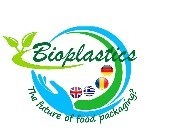 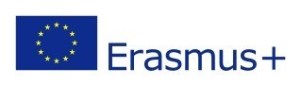 Final Programme for the unilateral Erasmus+ Project UK Meeting: BioPlastics: The Future of Food Packaging?Saturday 23rd Feb: Arrival of the Greek Party Sunday 24th Feb: Arrival of the German and Romanian PartiesEvening activity for staff and students: 19:00-22:00: Bowling @ MFA Bowling Chatham. Greek students will travel by car with host students.  Greek staff will be collected from the Golden Hope @ approximately 18.30.German staff and students will leave baggage with host families or quickly drop luggage at the hotel. Romanian staff and students tbcThose not travelling by car will return to Sittingbourne by train.Monday 25th Feb [Canterbury]8:30-8:50: all staff and students to arrive and go to BC1 where refreshments will be available. 9:00-9:55: Opening Ceremony in the Millennium Hall 10:00-10:35: Workshop- Introduction to Speaking to the Public (B10)11:01: Train from Sittingbourne to Canterbury (Reserve: 11:15)11:30-17:00: Students have Photo-bucket Challenge and free-time (choice of lunch venue)11:30-17:00: Staff have Cathedral visit and lunch in The Corner House @ 14:0017:00: Meet in the Dane John Gardens ready for train departure @ 17:23 (17:44 reserve)Evening: Students: free time (Hosted by Maddie Smith)Evening: Staff: Quiz @ The Dead Pigeon, Chatham: 19:45Tuesday 26th Feb [London]8:30-8:50: all staff and students to arrive and go to BC1 9:00: Coach departs from tennis courts @ 9:0010:00: Coach arrives @ Greenwich Park11:49: Clipper departs from Greenwich pier (reserve: 12:09)12:39: Clipper arrives @ London Eye, Waterloo13:00-14:30: Students interview members of the public 14:30: Walking tour: London Eye to Piccadilly Circus (45mins)15:15-17:15: Students free time/Staff lunch tbc17:45: Meet @ Charing Cross Station 18:01: Train departs from Charing Cross (change @ London Bridge to connect to Greenwich Station)18:30: Coach leaves Greenwich train station19:30: Coach arrives at Fulston Manor SchoolEvening: staff and students: free time Wednesday 27th Feb [Workshops and Chatham Dockyard]8:30-8:50: all staff and students to arrive and go to BC1 9:00: Workshop: Making Promotional Videos Using Powtoon in classroom: T2 11:00: Refreshments in the 6th form centre (Sandwiches, pastry and hot drink for students)11:30: Coach departs from tennis courts12:00: Arrival @ Chatham Dockyard12:45: Tour of Ocelot submarine13:45: Lunch for staff @ McQuire’s Fine Foods, Chatham Dockyard15:00: Tour of the Ropery16:30: Coach departs from Chatham Dockyard 17:15: Coach arrives at Fulston Manor SchoolEvening: Students: free timeEvening: Staff: Meal @ The Sultan, Chatham: 20:00Thursday 28th Feb [Workshops and Dover Castle]8:30-8:50: all staff and students to arrive and go to BC1 where refreshments will be available. 9:00-10:15: Workshop: Finalising Promotional Videos in classroom: B10 10:15: Refreshments in the 6th form centre (Sandwiches, pastry and hot drink for students)10:30: Coach departs from tennis courts12:00: Arrival @ Dover Castle 13:00: Lunch for staff @ Naafi Restaurant, Dover Castle14:30: Coach departs from Dover Castle15:00: Coach arrives @ National Trust White Cliffs17:00: Coach departs National Trust White Cliffs 18:00: Coach arrives @ Fulston Manor SchoolEvening: Students: free timeEvening: Staff: Event @ The Cheeseroom, Rochester: 20:00Friday 1st March [Final Presentation @ Kent University]8:30-8:50: all staff and students to arrive and go to BC1 where refreshments will be available. 9:00-10:15: Workshop: Finalising Promotional Videos in classroom: B1010:30: Coach departs from tennis courts11:00: Arrival @ Kent University 11:15-11:45: Students and staff prepare materials @ Darwin Conference Suite Final Presentation Schedule: Darwin Suite @ the University of Kent 11:45: Opening address (Lee Matthews- Fulston Manor School, Sittingbourne, Kent)12:00: Coffee and tea to be served 12:10: Video Presentation: Bioplastics: The Future of Food Packaging?12:20: Presentation by Dr Robert Baker, Lecturer in Chemistry and Forensic Science at the University of Kent, Canterbury12:30: Exhibition of student work 13:00: Break for lunch- Rutherford College Dining Hall13:45: Introduction/address (Lee Matthews- Fulston Manor School, Sittingbourne, Kent)13:50: Video Presentation: Public Responses to Bioplastics14:00: Coffee and tea served14:10: Presentation by Daniel Steadman- Fauna and Flora International14:20: Exhibition of student work14:40: Final address (Ulla Smidt, Project Coordinator- Augusta Bender Schule, Mosbach, Germany) 15:00: Coach departs from Kent University16:00: Coach arrives @ Fulston Manor School16:00-18:00: Staff and students free time18:00-22:30: Final Meal and Party @ Fulston Manor Drama Studio A meal of traditional fish and chips will be ordered in on the nightSaturday 2nd March Departure of German, Romanian and Greek parties.  Safe travels!